Comcast to Expand Gigabit Internet in 2017 Comcast plans to roll out its gigabit Xfinity internet service using DOCSIS 3.1 to cities and areas including Portland, Seattle and the Bay Area in early 2017. The company also announced that it has launched the service in Detroit and plans to launch in Miami before the end of the year.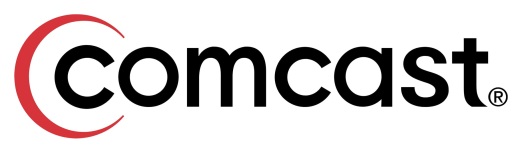 GeekWire 11/1/16  http://www.geekwire.com/2016/comcast-offer-residential-gigabit-seattle/